DEFESA DE DISSERTAÇÃOFORMULÁRIO DE AGENDAMENTO E CADASTRO DE BANCA NOME DO ALUNO – Mat.	ORIENTADOR(A)	CO-ORIENTADOR (SE HOUVER)CASO O COORIENTADOR PARTICIPE DA BANCA EXAMINADORA, ESTA DEVERÁ SER COMPOSTA POR 5(CINCO) MEMBROSTITULO DA DISSERTAÇÃO	DATA DA DEFESA DE DISSERTAÇÃO		HORÁRIOINDICAR O NÚMERO DO PROJETO GUARDA-CHUVA O QUAL A DISSERTAÇÃO DEVERÁ VINCULADA NA PLATAFORMA SUCUPIRA DA CAPES.     PROJETO Nº ___________ver relação de projetos guarda-chuva do PPGCTA cadastrados na CAPES - clique aqui TIPO DE APRESENTAÇÃO:   (       ) Presencial        (       ) Videoconferência (AMBIENTE VIRTUAL) **** - INFORMAR O NOME DO MEMBRO DA BANCA QUE RESIDE FORA DE FORTALEZA.(Portaria nº 231, de 08 de agosto de 2022 - Gabinete do Reitor)PATENTE:  O PROCESSO DE DEPÓSITO, DEVIDAMENTE INSTRUÍDO PELA COORDENADORIA DE INOVAÇÃO TECNOLÓGICA DA UFC DEVE SER REALIZADO ANTES DA DEFESA PÚBLICA (Normas Strictu sensu da UFC)PARTICIPANTE 1 	                        INSTITUIÇÃOPARTICIPANTE 2 	                        INSTITUIÇÃOPARTICIPANTE 3 – EXTERNO AO PPGCTA	                        INSTITUIÇÃOPARTICIPANTE 4 	                        INSTITUIÇÃOPARTICIPANTE 5 	                        INSTITUIÇÃOSUPLENTE 1 – EXTERNO AO PPGCTA	                        INSTITUIÇÃOSUPLENTE 2	                        INSTITUIÇÃO   DATA	    ASSINATURA DO ORIENTADOR(A)OBS:  1 – Preencher e enviar formulário de cadastro de membro externo ao PPGCTA.2 – Na banca um dos Membros deve ser externo ao PPGCTA. * 3 – Um dos membros suplentes deve ser externo ao PPGCTA. **Sendo EXTERNO A UFC, deve orbigatorimente está cadastrado como USUÁRIO EXTERNO NO SEI - https://ppgcta.ufc.br/pt/cadastro-sei-usuario-externo/RESUMO DA DISSERTAÇÃO / PALAVRAS CHAVES e Nº DE PÁGINASFORMULÁRIO DE MEMBRO EXTERNO AO PPGCTAPARTICIPANTE EXTERNO 1PARTICIPANTE EXTERNO 2PARTICIPANTE EXTERNO 3PARTICIPANTE EXTERNO 4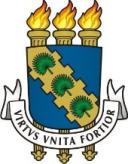 UNIVERSIDADE FEDERAL DO CEARÁPRÓ-REITORIA DE PESQUISA E PÓS-GRADUAÇÃOPROGRAMA DE PÓS-GRADUAÇÃO EM CIÊNCIA E TECNOLOGIA DE ALIMENTOS (PPGCTA-UFC)Nome:Celular:Nome:Celular:Nome:Celular:Nome:Celular:Nome:Celular:Nome:Celular:Nome:Celular:RESUMO:Palavras-chave:Número de páginasNome:CPF:Data de Nascimento:Email:Bolsista de Produtividade em Pesquisa (CNPq):Ano de titulação:Instituição de titulação:Pós-doutorado:Ano –Instituição:Nome:CPF:Data de Nascimento:Email:Bolsista de Produtividade em Pesquisa (CNPq):Ano de titulação:Instituição de titulação:Pós-doutorado:Ano –Instituição:Nome:CPF:Data de Nascimento:Email:Bolsista de Produtividade em Pesquisa (CNPq):Ano de titulação:Instituição de titulação:Pós-doutorado:Ano –Instituição:Nome:CPF:Data de Nascimento:Email:Bolsista de Produtividade em Pesquisa (CNPq):Ano de titulação:Instituição de titulação:Pós-doutorado:Ano –Instituição: